 Last Updated: 27/07/2021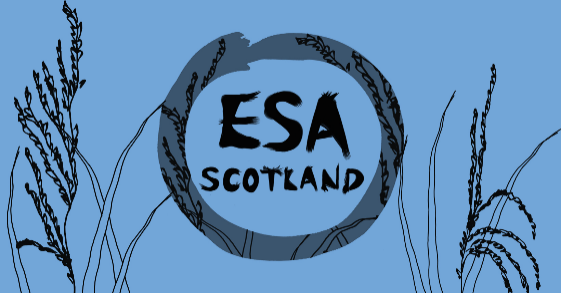 ESA Scotland Befriending Informed Consent FormWelcome to ESA Scotland’s Befriending Programme!Please read through the information below and feel free to ask your questions about our sessions and/or anything about us. Once you are ready to participate, please sign this informed consent form below so we will have on our records that you have read the information and that you have been properly informed about the therapy.What is Befriending?Befriending allows one person to listen and support another person who may be going through a difficult experience or feeling socially isolated. You can regularly talk to each other to provide companionship and feel more socially connected to your local area and community.We make sure to maintain a safe environment that is conducive both for sharing and accepting each other where each can grow and trust one another and where each and everyone will feel respected and valued.ConfidentialityWe respect each and everyone's right to privacy and confidentiality and we shall make sure to maintain it that way. However, please understand that this is not absolute and is limited to provide for by law. Certain limitations are as follows:Threatening one's self or another that may result in physical harm;An act of any form of physical or emotional abuse that may endanger any person as set out in our ‘Safeguarding policy and procedures document’.Your prior written consent to release records.Conduct and RelationshipFor the safety it is necessary that the following is required to be complied with by its members:Discussions made within the befriending session are not allowed to be discussed outside with anyone and should maintain the practice of confidentiality in order to build trust with fellow members;Members should maintain positivity and not induce disrespect among others;Members should not be drunk, nor they are allowed to take alcohol or take drugs before or after therapy;Maintain conduct that brings respect to fellow members' thoughts, emotions, or behavior.Refrain from having a relationship with a fellow member other than therapeutic while engaged in the session.The BefrienderThe befriender should maintain a professional relationship with the participants all the time and no more than that. Any relationship with a participant may result in a "dual relationship" and may affect the goals of the session.What to ExpectThe sessions consist of processing on the issues that a member is involved where the others will give their feedback and reaction towards the said issue. This helps each member understand the issue from a different perspective in order to understand others. This also helps with one's reflection about his or her situation which can then help for insight and personal growth.ConsentI agree to adhere to the norms and expectations for befriending as indicated above. I acknowledge that I have had the opportunity to ask questions and such questions were answered clearly and to my satisfaction.Name:Signature:Date:Name of Facilitator:Signature:Date: